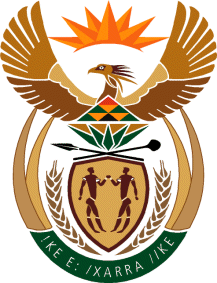 MINISTRY: PUBLIC SERVICE AND ADMINISTRATIONREPUBLIC OF SOUTH AFRICANATIONAL ASSEMBLYQUESTION FOR WRITTEN REPLY QUESTION NO.: 3850							Mr R K Purdon (DA) to ask the Minister of Public Service and Administration:(1)	Whether (a) her department and/or (b) any entity reporting to her contracted the services of a certain company, in each of the past 10 financial years; if so, what (i) number of contracts were signed, (ii) was the date on which each contract was signed, (iii) was the duration of each contract, (iv) services did the company render and (v) was the monetary value of each contract in each case;(2)	whether any irregular expenditure relating to the contracts was recorded and/or condoned in each case; if so, what are the relevant details?		         NW4427EREPLYNo. Falls away